MODULO RICHIESTE/COMUNICAZIONI STANDARD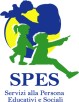 ALLA DIREZIONE S.P.E.S.Via Ognissanti, 7035129 PADOVAData 		Firma del genitore (o chi ne fa le veci)   	Riservato alla CoordinatriceNote:	N. PROG.Data 		Firma della Coordinatrice 	 N.BÈ previsto il rimborso sulla retta giornaliera per malattie superiori ai 15 giorni consecutivi (dal conteggio vanno esclusi i sabati, le domeniche e i festivi intercorsi), a partire dal 16° giorno scolastico..M009 rev. 01	Gennaio 2020Oggetto(barrare la voce interessata)(A) Richiesta certificazione(B) Richiesta rimborso malattia(per i bambini frequentanti il nido)(C) Richiesta modifiche orarioOggetto(barrare la voce interessata)(D) Comunicazione ritiro(E) Comunicazione cambio diresidenza(F) altre richiesteIl/la sottoscritto/agenitore (o chi ne fa le veci) del bambinogenitore (o chi ne fa le veci) del bambinonato ilae residente in vianel comuneCAPfrequentante la Scuolanella sezioneNido ( part timefull time)    Scuola d’infanzia	   Scuola primariaNido ( part timefull time)    Scuola d’infanzia	   Scuola primariaNido ( part timefull time)    Scuola d’infanzia	   Scuola primariafrequentante dal giornodell'anno scolastico in corsonon ancora inseritoin convenzione congenitore dipendentegenitore dipendenteCHIEDECHIEDECHIEDE(A) Il rilascio di un certificato di frequenza del proprio figlio/a per l’Anno Scolastico  	per il periodo dal 	al 	da ritirare presso (scuola, fax, ecc.) 	(A) Il rilascio di un certificato di frequenza del proprio figlio/a per l’Anno Scolastico  	per il periodo dal 	al 	da ritirare presso (scuola, fax, ecc.) 	(A) Il rilascio di un certificato di frequenza del proprio figlio/a per l’Anno Scolastico  	per il periodo dal 	al 	da ritirare presso (scuola, fax, ecc.) 	(B) Il rimborso per l’assenza dovuta a malattia del proprio figlio/a nel periodo dal 	al 	compresi.⁭ Allega Dichiarazione sostitutiva di atto di notorietà.(B) Il rimborso per l’assenza dovuta a malattia del proprio figlio/a nel periodo dal 	al 	compresi.⁭ Allega Dichiarazione sostitutiva di atto di notorietà.(B) Il rimborso per l’assenza dovuta a malattia del proprio figlio/a nel periodo dal 	al 	compresi.⁭ Allega Dichiarazione sostitutiva di atto di notorietà.(C) Di modificare l’orario di frequenza del bambino/a :Da part time a full time	 Prolungamento dell’orario dalle 16.00 alle 18.00 per l’anno scolastico in corsoProlungamento dell’orario dalle 16.00 alle 18.00 dal mese di 	al termine dell’anno scolastico.Altre richieste:(C) Di modificare l’orario di frequenza del bambino/a :Da part time a full time	 Prolungamento dell’orario dalle 16.00 alle 18.00 per l’anno scolastico in corsoProlungamento dell’orario dalle 16.00 alle 18.00 dal mese di 	al termine dell’anno scolastico.Altre richieste:(C) Di modificare l’orario di frequenza del bambino/a :Da part time a full time	 Prolungamento dell’orario dalle 16.00 alle 18.00 per l’anno scolastico in corsoProlungamento dell’orario dalle 16.00 alle 18.00 dal mese di 	al termine dell’anno scolastico.Altre richieste: 	COMUNICA	 	COMUNICA	 	COMUNICA	  (D) Che il proprio/a figlio/a verrà ritirato definitivamente a partire dalla data_____	per il seguente motivo:	  (D) Che il proprio/a figlio/a verrà ritirato definitivamente a partire dalla data_____	per il seguente motivo:	  (D) Che il proprio/a figlio/a verrà ritirato definitivamente a partire dalla data_____	per il seguente motivo:	(E) Che il proprio/a figlio/a prenderà nuova residenza in via   	comune 	CAP 	a partire dalla data  	(E) Che il proprio/a figlio/a prenderà nuova residenza in via   	comune 	CAP 	a partire dalla data  	(E) Che il proprio/a figlio/a prenderà nuova residenza in via   	comune 	CAP 	a partire dalla data  	(F) Altre richieste:(F) Altre richieste: